STOGURSEY PARISH COUNCILA meeting of the Stogursey Parish Council will be held on Tuesday 11 June 2019At The Victory Hall, StogurseyAt 7.15pmAGENDAPublic Forum To Receive Apologies for absenceTo Approve and sign minutes of the Annual  Meeting and Parish Council Meeting held on 14.5.19To Receive Declarations of Interest and DispensationsTo Receive the County Councillor ReportTo Receive the Ward Councillor ReportTo Review the Action List.EDF Hinkley C Community Impact Mitigation (CIM) projects.Village Hall To discuss Planning Applications and Decisions 3/32/18/042 – Variation of Condition No. 22 (approved plans) of application 3/32/07/008 to increase the total number of permitted dwellings from 59 to 66 with changes to layout and design (resubmission of 3/32/17/012), Paddons Farm 3/32/19/011 – Outline application with all matters reserved except for access for a residential development of up to 70 No. dwellings - Land off Shurton LaneHinkley Point A movement of Intermediate Level Waste Skips 3/32/19/018 – Outline planning application with all matters reserved for the erection of 1 No dormer bungalow.  "Stonecroft", 26, Lime Street, Stogursey, TA5 1QR.CA/32/18/005 - TPO works. Application to fell one Holm Oak.  Mary's House, 21, High Street, Stogursey.  Application withdrawn by applicant.OPEN ENFORCEMENT CASESECC/EN/19/00043:  Land to the rear of The Croft, Burton, Stogursey.  Alleged unauthorised stationing of occupied caravan to the rear of The Croft, Burton.ECC/EN/19/00044:  Burton Farmhouse, Knighton Lane, Stogursey, TA5 1QB.  Alleged unauthorised conversion of property to 8 person HMO at Burton Farmhouse, Stogursey.To discuss formulation of a Neighbourhood PlanTo Receive Meeting Reports16.5.19 – Community Forum17.5.19 – Special SSGNotification of Forthcoming Meetings12.6.19 – NuLEAF AGM28.6.19 - SSG17.7.19 – Main Site Neighbourhood ForumCorrespondenceReceived/sent - General (Log attached)Auto Speed Watch (Community Speed watch)VE Day 75 Celebrations – 8 May 2020To discuss EnhancementsTo discuss HighwaysTo discuss Public Rights of WayFinance (Clerk) To note bank balances as at 31 May 19 To Authorise payment of Invoices & note receipts  (Schedule of payments attached)Submission of Annual Governance and Accountability Return 2018/19 Part 3 To receive reports from Groups and Panels Youth representationDate of next meeting – Wed 10 July 2019 in Youth Club at 6.30 at pm - presentation by Hinkley Point C Connection Project, followed by Public forum at 7.15pmMembers are required to attend.  Meetings are open to members of the public and press. Members of the public are welcome to attend the whole meeting but may only speak and ask questions during the Public Forum on matters listed on the agenda. Meetings may be recorded by the parish clerk.  For further information regarding meeting arrangements please contact the Clerk, Gillian Orchard 01278 653824, or email stogurseypcclerk@gmail.com Signed:       	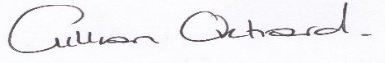 G A ORCHARD   (Clerk to Parish Council)						Date: 5 June 2019	STOGURSEY PARISH COUNCIL – ACTION LIST As at 5 JUNE 2019NoMinute NoActionWhoStatus1104/15-Item 1132/16-item 1189/14240/1447/15/3140/17.484/15Develop Land at Paddons Farm (Strongvox) site.  10 year planning option expired on 3.7.16. A.Goodchild (WSC) submitted a claim to secure both the land and £15k development fund. Once the land is secured, the intentions are to:Build a Car Parking area; Plant a tree to commemorate World War One Centenary. (Lady Gass has offered an oak tree).  Develop an area for Woodlands & Orchard (Previous options were investigated but did not prove viable).(Original plan was to include burial ground (not possible due to water table); & toilet)ClerkCllr MorganWaiting for land to be transferred from Strongvox to District Council April 17 – SPC requested change of use2018 – Strongvox submitted amended plans for siteFeb 2019 – Strongvox amendment plans refused - Strongvox currently appealing Jan 18 – registered on National Grid Planting Scheme toMar 19 – PC informed that NG mitigation funding of £33k approx. still available2104/15Item 2Source suitable land for Burial Ground (iaw Parish Priorities)(Paddons Farm land no longer suitable - Investigate alternative potential site e.g. the Glebe Field)Cllr MorganInitial meeting with GTH on 29.7.14; EOI submitted 24.6.14, but withdrawn.13.10.15 – reviewed, Still uncertainty/no knowledge of potential plans for the Glebe Field, remain as an ongoing long-term action.2018 – Developers (Greatworth) and GTH contacted PC with plans of potential development of Glebe Field for housing (will include a Burial site).  12.3.19 Presentation to PC & residents met with opposition from residents.  Awaiting developers planning application 3191/15/jMake improvements to Castle St Flood SchemeApproach landowner re installation of larger pipes.Cllr GossDeferred until late 2019£5375 remaining for work on Castle St Flood Scheme453/16/1d75/16/4Attend to local flooding issues.  Chase progress on ‘hotspot’ outside Little Water Farm and also request Newnham Farm to be includedCllr GossSRA survey - agreed that roads could be raised.  Added to SRA action listFeb 18 informed work at Newnham Farm imminent.  May 19 contacted SRA for progress.  Ongoing5176/16 Clean up and repaint Burton Bus Stop and bench Cllr Jones & others?Ongoing.  As and when weather improves 6117/17223/17.366/18114/18Instigate a Maintenance routine for BRPA.Schedule repairs etc. for BRPA in accordance with annual inspection report.  Arrange sub meeting. Visit site to check / confirm maintenance, arrange maintenance contractClerkCllrs Ford& StaddonOct 18 – 2 quotes received (HAGS/Sovereign).  Sent inspection report to  Parsons Landscapes – waiting for 3rd quoteApr 19 – contacted GWB services – waiting for quote772/18/1bProcure additional Defibrillators for Burton/Shurton and StolfordUpdate the Emergency Plan – apply to ‘Somerset Prepared’ for grant of 50% towards cost.  Identify suitable locationsClerk / Cllr JonesApplication for funding to  be submittedPC agreed to fund a defibrillator, grant will enable two to be acquired.  Apr 19 – Grant (£1400) received toward 2 defibrillators. May 19 - SWAST contacted 872/18/1bSomerset Fingerposts Restoration Project.  Volunteers requested to restore fingerposts in parish.  Investigate sources for funding (CPRE & AONB)ClerkCllr Calvert 3.9.18 Registered interest with CPRE; 31.10.18 Registered interest with SCC; 20.11.18 expressed interest with AONBSCC Workshop 18.4.19 - Five volunteers attended; 2nd workshop 24.5.199156/18196/18Recover MUGA.  Apply for funding from S106 monies (£13,700 available). VH trustees to investigate further sources of funding / grants (HPA? / National lottery?)  Obtain quote of costs.  Identify need from parishionersClerkCllr FordMar 2019.  Draft EOI completed.  SPC has £2500 set aside towards the project 10Stogursey Parish Shore ProjectCllr Calvert